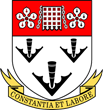 Rushcliffe School“Giving everyone the chance to shine brightly”Post:				Receptionist / Administrative AssistantResponsible to:			PA to the Headteacher Grade:	NJC Scale Grade 3(Pt 14 - 18) £17,681 - £18,870 pro-rata                              (actual salary £15,654- £16,707)Hours:	Term Time Plus 2 weeks. 37 Hours a week (Part time may be considered)Update:			March 2019To provide a friendly, efficient and customer-focussed telephone, reception and administrative service for Rushcliffe School. The following are the principle duties of the post. They are meant to provide a working framework within which the post holder should exercise initiative and accountability. Reception Duties:Receive and record visitors to school in a friendly, efficient and customer-focussed manner, in accordance with safeguarding proceduresIssue visitors with visitor badges and upkeep the visitors signing in system Advise pupils and other visitors in a variety of circumstances, guiding them to the correct location or advising them who to contact, passing on messages, or contacting the appropriate personAnswer incoming calls, taking and delivering messages where necessary Maintain a safe and attractive reception area, contacting site staff in a timely manner of any deliveries to be removedReceive incoming mail and deliveries Prepare outgoing mail for collection by Royal Mail each day Deliver/collect mail and other items to/from staff pigeonholesCollect forms and miscellaneous cash from pupils at set times, which include before school starts, break and lunch timesAdministrative Duties:Provide typing and administrative support to staff, including bulk mailing exercises and data entryProvide specific administrative support to the Finance and Data teams and PSUSend out all school texts and emailsManage the Fingerprint capture system for pupils and staff for the Cashless Catering systemAssist the PA with administrative tasksProviding administrative support for students’ Work Experience placements. Make refreshments for the leadership team meetings when requiredIssue bus passes to pupilsTake minutes at Staff Briefing meetings and circulate information to staffManage the locker allocation system for staff and pupil lockers, including updating the locker data bases, allocating lockers, issuing keys and arranging distribution, collecting and banking of locker deposits and subsequent refunds and dealing with associated queries/enquiries. Keep accurate records of Free School Meals on SIMS and manual files and advising appropriate members of staffBe responsible for the Staff Information Bulletin and Bus RotasBook and arrange external catering for school eventsIssue mobile phones to staff for use on tripsMonitor and advise on mini bus bookings and booking of transport for PE, pupil’s and school trips Order and control office stationery and equipment (including locker keys), raising purchase orders on Corero in line with SAT Policy.This role may involve day to day running of staff absence cover.Other:Be part of the school’s First Aid team.Be part of the Fire Marshall Team with responsibility for visitors during the fire evacuation process.Undertake any other duties, which may be reasonably regarded as within the nature and the responsibilities/grade of the post as defined, subject to the proviso that normally any changes of a permanent nature shall be incorporated into the job description in specific terms.Safeguarding:Rushcliffe School is committed to safeguarding and promoting the welfare of children, young people and vulnerable adults and we expect all staff and volunteers to share this commitment.Agreed by post holder (print name): __________________________________________Signed: ____________________________________ Date: ________________________Job Description Job PurposeKey accountabilities, duties and responsibilities:Person SpecificationPerson SpecificationPerson SpecificationEssentialDesirableEducation and TrainingGood standards of literacy and numeracy (GCSE / Level 2 or equivalent).Willingness to undertake further training e.g. Health and Safety, First Aid courses.Qualification in Business Administration or similarExperienceWorking within a school or office environment.Working in a customer facing roleExperience of SIMS (School Information Management System)  Skills/AptitudesAbility to produce documents using Microsoft Office packages.Good all round communication skills with adults and children and ability to demonstrate tact and sensitivity.Ability to identify need for action and act calmly in responding to emergencies and the unexpected.Proven ability to prioritise tasks, manage time effectively, work on own initiative and meet deadlines.Ability to work as part of a team.Ability to maintain confidentiality.Excellent telephone manner.Personal QualitiesCalm, caring and supportive approach to children and adults.Positive, enthusiastic and energetic personality.Have a flexible approach to working hours and content of work.Excellent time keepingWillingness to accept responsibility.Willingness to be involved in wider school activities